МУНИЦИПАЛЬНОЕ ОБРАЗОВАНИЕ-ГОРОД РЯЗАНЬ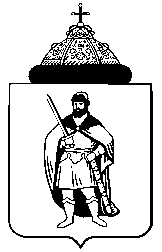 ГЛАВА МУНИЦИПАЛЬНОГО ОБРАЗОВАНИЯ,ПРЕДСЕДАТЕЛЬ РЯЗАНСКОЙ ГОРОДСКОЙ  ДУМЫПОСТАНОВЛЕНИЕ19 сентября  2017 г.                                                                                         № 75О проведении публичных слушаний  по проекту решения Рязанской городскойДумы «О внесении изменений в Правилаземлепользования и застройки в городеРязани, утвержденные решением Рязанскойгородской Думы от 11.12.2008 № 897-I(г. Рязань, ул. Зубковой, 26 Г)»Рассмотрев обращение главы администрации города Рязани                                                   от 12.09.2017 № 03/1/1/2-05/1923-ин, руководствуясь Градостроительным кодексом Российской Федерации, Правилами землепользования и застройки               в городе Рязани, утвержденными решением Рязанской городской Думы                      от 11.12.2008 № 897-I, Уставом муниципального образования - городской округ город Рязань Рязанской области,  п о с т а н о в л я ю: 1. Провести  12 октября  2017 года публичные слушания по проекту  решения Рязанской городской Думы «О внесении изменений в Правила землепользования и застройки в городе Рязани, утвержденные решением Рязанской городской Думы от 11.12.2008 № 897-I (г. Рязань, ул. Зубковой, 26 Г)».2. Определить:1) время проведения публичных слушаний - 18.00 часов;2) место проведения публичных слушаний - здание администрации города Рязани (г. Рязань, ул. Введенская, д. 107, каб. 219).3. Установить, что ответственным за организацию подготовки и проведения публичных слушаний является комиссия по землепользованию и застройке в городе Рязани (далее - Комиссия).Инициатор проведения публичных слушаний - глава муниципального образования, председатель Рязанской городской Думы на основании обращения главы администрации города Рязани. 4. Предложить жителям города Рязани, предприятиям, учреждениям, организациям, общественным объединениям, правообладателям земельных участков и (или) объектов капитального строительства, расположенных на территории города Рязани, иным заинтересованным лицам принять участие в публичных слушаниях по проекту решения Рязанской городской Думы                        «О внесении изменений в Правила землепользования и застройки в городе Рязани, утвержденные решением Рязанской городской Думы от 11.12.2008 № 897-I (г. Рязань, ул. Зубковой, 26 Г)».Предложения и замечания по проекту решения Рязанской городской Думы «О внесении изменений в Правила землепользования и застройки в городе Рязани, утвержденные решением Рязанской городской Думы от 11.12.2008               № 897-I (г. Рязань, ул. Зубковой, 26 Г)», а также заявки на участие в публичных слушаниях принимаются до 12 октября 2017 года по адресу: г. Рязань, ул. Введенская, д. 107, каб. 219 (тел. 29-78-17).5. Комиссии:1) обеспечить 21 сентября 2017 года опубликование в газете «Рязанские ведомости» проекта решения Рязанской городской Думы «О внесении изменений в Правила землепользования и застройки в городе Рязани, утвержденные решением Рязанской городской Думы от 11.12.2008 № 897-I (г. Рязань,                       ул. Зубковой, 26 Г)»;2) обеспечить подготовку и проведение публичных слушаний в соответствии с требованиями Градостроительного кодекса Российской Федерации, Правил землепользования и застройки в городе Рязани, утвержденных решением Рязанской городской Думы от 11.12.2008 № 897-I;3) в срок до 21 октября 2017 года подготовить протокол публичных слушаний, заключение о результатах публичных слушаний и обеспечить опубликование заключения о результатах публичных слушаний в газете «Рязанские ведомости»;4) в срок до 27 октября 2017 года представить информацию о завершении публичных слушаний в комитет по муниципальной собственности и земельным вопросам Рязанской городской Думы.6. Отделу автоматизированных систем управления управления делами Рязанской городской Думы (Новинский В.Э.) в целях организации и проведения публичных слушаний обеспечить в срок до 21 сентября 2017 года размещение настоящего постановления и проекта решения Рязанской городской Думы                       «О внесении изменений в Правила землепользования и застройки в городе Рязани, утвержденные решением Рязанской городской Думы от 11.12.2008               № 897-I (г. Рязань, ул. Зубковой, 26 Г)» на сайте Рязанской городской Думы                  в сети Интернет.7. Организационному управлению Рязанской городской Думы                     (Пашев А.Г.)  в срок до 21  сентября 2017 года обеспечить: - возврат в администрацию города Рязани проекта решения Рязанской городской Думы «О внесении изменений в Правила землепользования и застройки в городе Рязани, утвержденные решением Рязанской городской Думы от 11.12.2008 № 897-I (г. Рязань, ул. Зубковой, 26 Г)»;- направление настоящего постановления в Комиссию.8. Пресс-службе (отделу) Рязанской городской Думы (Иванов В.С.)  обеспечить 21 сентября 2017 года опубликование настоящего постановления в газете «Рязанские ведомости».9. Настоящее постановление вступает в силу со дня его подписания.10. Контроль за исполнением настоящего постановления возложить на комитет по муниципальной собственности и земельным вопросам Рязанской городской Думы (Худяков Р.Е.).Глава муниципального образования,председатель Рязанской городской Думы       			                 В.В. Фролов